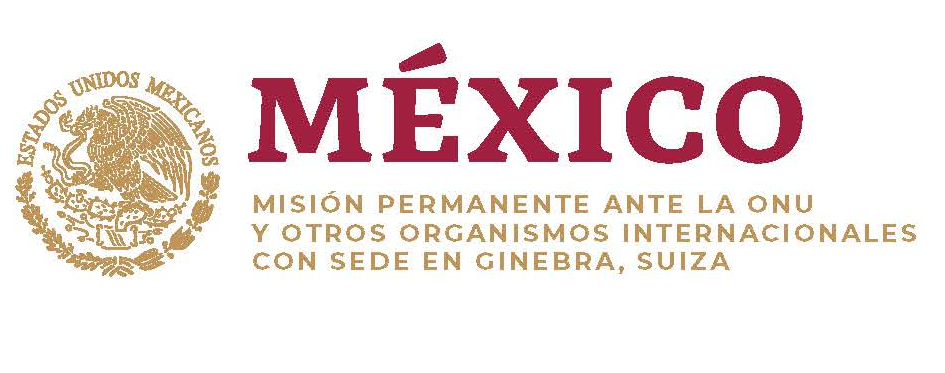 Intervención de la Delegación de México en el diálogo con Bulgaria36º período de sesiones Mecanismo de Examen Periódico Universal  Ginebra, 6 de noviembre de 2020. 1 minuto 10 segundos. Orador 16.Gracias, señora Presidenta,Reconocemos la adhesión de Bulgaria a los principios de la Convención sobre los Derechos de las Personas con Discapacidad, así como su progreso en materia de acceso a la educación de minorías y de poblaciones de zonas rurales. En aras de continuar con el progreso, recomendamos lo siguiente:Incluir explícitamente en la ley, la identidad de género como motivo de discriminación, así como reconocer plenamente la igualdad de las parejas homosexuales; Fomentar la matriculación de niños y jóvenes con discapacidad en la educación ordinaria y recopilar datos estadísticos sobre esto para medir su progreso;Tipificar como delito la violencia doméstica y la violación conyugal;Asegurar que la detención de los solicitantes de asilo se utilice únicamente como medida de último recurso, y que se establezcan disposiciones de atención alternativa para toda la familia.Gracias.